          POGGIO LAVARINO TERNI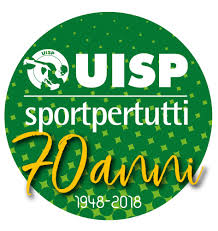 COMITATO UISP DI TERNIPODISTICA INTERAMNAORGANIZZANOCORSA PODISTICACONTRO L’INQUINAMENTO DELLA TERRA“IN MEZZO AL CUORE VERDE DELLA VALSERRA”8 LUGLIO 2018Corri dove il verde dell’Umbria è ancora più verde.Stand gastronomico, area pic nic.COMPETITIVI 8 Km NON COMPETITIVI Km 8 e 4Percorso ondulatoPREMIAZIONISARANNO PREMIATI I PRIMI 3 UOMINI E LE PRIME TRE DONNE E I PRIMI 5 DI CATEGORIACAT. A MASCHILE (18 – 34)CAT. B MASCHILE (35 – 39)CAT. C MASCHILE (40 – 44)CAT. D MASCHILE (45 – 49)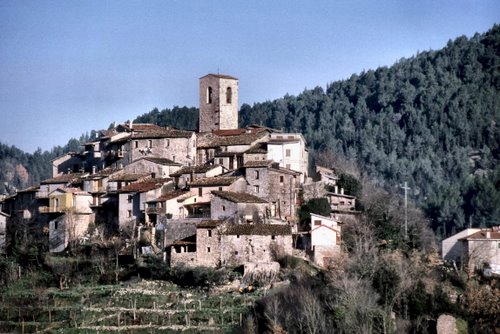 CAT. E MASCHILE ( 50 – 54)CAT. F MASCHILE (55 – 59)CAT. G MASCHILE (60 – 64)CAT. H MASCHILE (65 in poi)CAT. A FEMMINILE ( 18 – 45)CAT. B FEMMINILE ( 46 in poi)RADUNO:  ore 08.00PARTENZA: ore 09.30Presso centro servizi ValserraIscrizione € 8 competitivi € 6 non competitiviRiconoscimento a tuttiRISTORI LUNGO IL PERCORSO E ALL’ARRIVOIscrizione gruppi entro ore 12 di sabato 7 luglioIscrizione singoli anche prima della garaREFERENTE: Giuliano Todisco0744/461113 cell 3737698975www.uisp.it/terni  mail  terni@uisp.it   giuliano.todisco@gmail.com   fax 0744/227678